ARBEITSBLATT: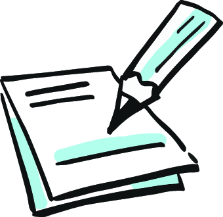 MikroplastikArbeitsaufträge in Einzelarbeit  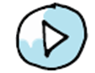 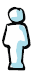 Betrachte das explainity-Erklärvideo auf YouTube zu Mikroplastik unter: Mikroplastik einfach erklärt (explainity® Erklärvideo) – YouTube.Benenne die Probleme von Plastik, sobald es zu Abfall wird. Gehe hierbei auch auf die Rolle von Wasser (Flüsse, Seen, Meere etc.) ein.Führe aus, wie Mikroplastik auch in unseren Körper gelangen kann.Erarbeite Lösungsmöglichkeiten, wie man dem Problem Mikroplastik begegnen kann. Was kannst du tun, um deinen Beitrag an Mikroplastik zu reduzieren?Ist Mikroplastik auch im Berliner Trinkwasser? Recherchiere im Internet und lege dar, obMikroplastik auch das Grundwasser erreicht.Internettipps:Berliner Wasserbetriebe – Mikroplastik (bwb.de)Schafft es Plastik bis ins Trinkwasser? (riffreporter.de)…………………………………………………………………………………………………………………………………………………………….Arbeitsaufträge in Partnerarbeit 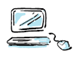 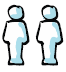 Informiere dich auf der Webseite des IGB (Institut für Gewässerökologie und Binnenfischerei) zu Mikroplastik in Binnengewässern (Bald mehr Plastik als Fisch? |IGB (igb-berlin.de)).Erkläre, warum kleinste Mikroplastik-Teilchen ein Problem für das Ökosystem Wasser darstellen. Lege dar, wie Mikroplastik in unsere Nahrungskette gelangen kann.…………………………………………………………………………………………………………………………………………………………….Arbeitsaufträge in Einzelarbeit als Hausaufgabe 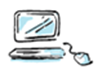 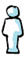 Informiere dich auf der Webseite des BUND zu Mikroplastik in Kosmetikartikeln unter: BUND-Einkaufsratgeber: Mikroplastik – BUND e. V.Welche Kosmetikprodukte kannst du auch zuhause wiederentdecken? Erstelle eine Liste, auf der du Produkt und Kunststoffart festhältst.